Skärgårdstrafik i stagnationDelar av skärgårdstrafiken i Åboland trafikeras snart fossilfritt av elhybridfärjor, en positiv utveckling som föranleds av att statens rederi Finferries förefaller ha en proaktiv syn på trafikens modernisering och klimatanpassning. Här på Åland går utvecklingen i motsatt riktning och landskapsregeringen för en politik med lappning och lagning av gamla färjor medan den redan beställda elhybridfärjan ligger i domstol och den utlovade tunneln till Föglö har inte stort stöd i regeringsblocket.Bränslepriset och kostnaderna för reparationer av fartygen stiger med stagnation och stegvis försämring av trafiken som följd vilket försvårar tillvaro för alla i skärgården.Med hänvisning till 38 § 1 mom. lagtingsordningen ställer jag till vederbörande medlem av landskapsregeringen följande skriftliga fråga:Vilka beslut avser landskapsregeringen fatta för att på lång och kort sikt förbättra, miljöanpassa och modernisera trafiken i den åländska skärgården?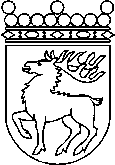 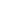 Ålands lagtingSKRIFTLIG FRÅGA nr 12/2021-2022SKRIFTLIG FRÅGA nr 12/2021-2022Lagtingsledamot DatumCamilla Gunell2022-04-20Till Ålands lagtingTill Ålands lagtingTill Ålands lagtingTill Ålands lagtingTill Ålands lagtingMariehamn den 20 april 2022Mariehamn den 20 april 2022Camilla Gunell